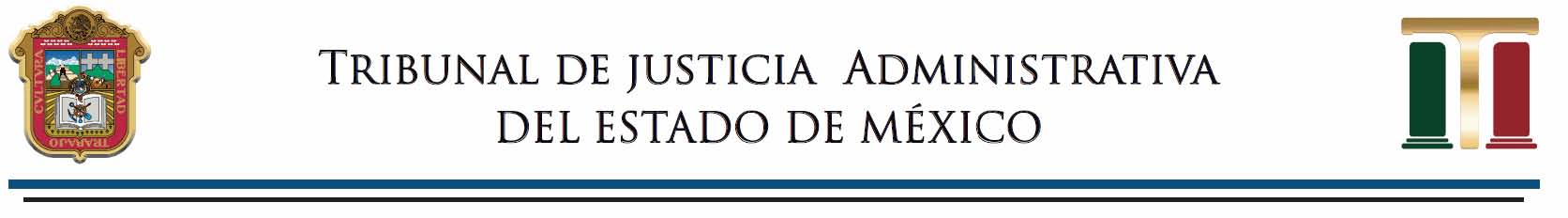 Leyenda de documentación oficial NOTIFICACIÓN DE CITATORIO POR INSTRUCTIVO: persona en domicilio se niega a recibir citatorio, se fija instructivo en puerta y/o lugar visible del inmueble. ÓRGANO ______________________________________ JUICIO, RECURSO O PROCEDIMIENTO ____________En _______________________, Estado de México, siendo las ____________horas con _______ minutos del día _________ del mes____________ del dos mil_______ ,el Licenciado (NOMBRE DE ACTUARIO), Actuario adscrito a la (SECCIÓN O SALA) Especializada en Materia de Responsabilidades Administrativas del Tribunal de Justicia Administrativa del Estado de México, con residencia en ______________________________, en la entidad, me constituí legalmente en el domicilio ubicado en ______________________________________________________ ___________________________________________________________________, inmueble señalado para tal efecto en el juicio en que se actúa y cerciorado de este por así indicarlo la nomenclatura del lugar; a efecto de notificar de manera personal a ______________________________________el (los) (la) ____________________ (s) de ___________ de _______________ dos mil _________, dictado (a) (s) en el expediente al rubro citado; procedí a tocar el (la) __________ y fui atendido por ___________________________________________________ quien ______ se Identificó _________________________________________________________________________________________________________________________________ y dijo ser ___________________ del interesado, a quien le hice saber el motivo de mi visita y requerí la presencia del buscado o su representante legal y/o persona autorizada, manifestando que en ese momento no se encontraba (n); por lo que procedí a dejar citatorio para que el interesado, representante o autorizados, me espere a hora fija del día hábil siguiente, quien se negó a recibir el citatorio hoy a las __________ horas con _________ minutos, por lo que de conformidad con los artículos 122 y 175 de la ley de Responsabilidades Administrativa del Estado de México y Municipios; 61, fracciones I, II y IV de la Ley Orgánica del Tribunal de Justicia Administrativa del Estado de México; 25, fracción I, 26 y 27 del Código de Procedimientos Administrativos de la citada entidad federativa, este último de aplicación supletoria a la ley de la materia, procedo a notificar el citatorio en comento por instructivo, fijado en la puerta y/o lugar visible del inmueble en referencia.Se anexa copia del citatorio. ACTUARIO ADSCRITO A LA (SALA O SECCIÓN) ESPECIALIZADA EN MATERIA DE RESPONSABILIDADES ADMINISTRATIVAS DEL TRIBUNAL DE JUSTICIA ADMINISTRATIVA DEL ESTADO DE MÉXICO (NOMBRE Y FIRMA)